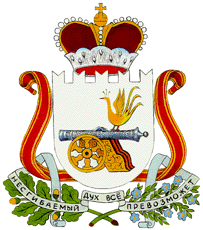 АДМИНИСТРАЦИЯ РОМОДАНОВСКОГОСЕЛЬСКОГО ПОСЕЛЕНИЯГЛИНКОВСКОГО РАЙОНА СМОЛЕНСКОЙ ОБЛАСТИП О С Т А Н О В Л Е Н И Еот «04» февраля  2016 г.                                                               № 4В целях устранения противоречий Федеральному закону от 02.05.2006 г. № 59-ФЗ «О порядке рассмотрения обращений граждан Российской Федерации»Администрация  Ромодановского сельского поселения Глинковского района Смоленской области п о с т а н о в л я е т:          Внести изменения в  постановление Администрации Ромодановского сельского поселения Глинковского района Смоленской области от 16.05.2011г. №7 «Об утверждении Инструкции о порядке рассмотрения обращений граждан в Администрации Ромодановского сельского поселения Глинковского района Смоленской области»:Пункт 4.6. изложить в следующей редакции «Отдельные категории граждан в случаях, предусмотренных законодательством РФ, пользуются правом на личный прием в государственных органах, органах местного самоуправления в первоочередном порядке»Глава муниципального образованияРомодановского сельского поселенияГлинковского района Смоленской области                                                                   М.А.ЛеоновО внесении изменений в постановление Администрации Ромодановского сельского поселения Глинковского района  Смоленской области от  16.05.2011г. № 7